ACNTÜRK SAĞLIK ÜRETİM AKTARIMIhttps://asas.acnturk.com.tr/eacente/AgencyDashboard.aspx linke girilir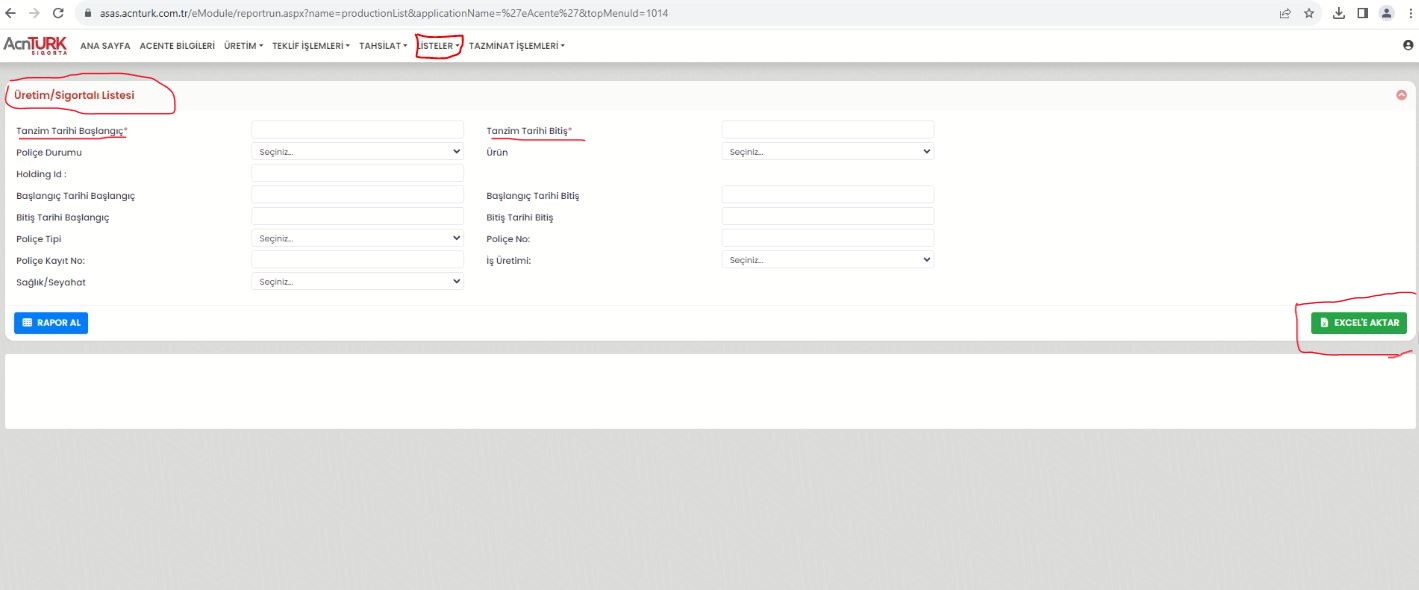 İndirilen dosyayı farklı kaydet yapıp aşağıdaki görüntü de görünen şekilde kaydedilmesi gerekmektedir.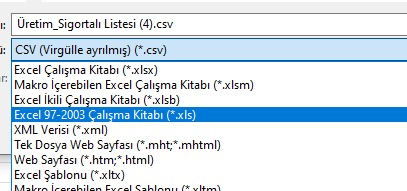 